	/08 RM03254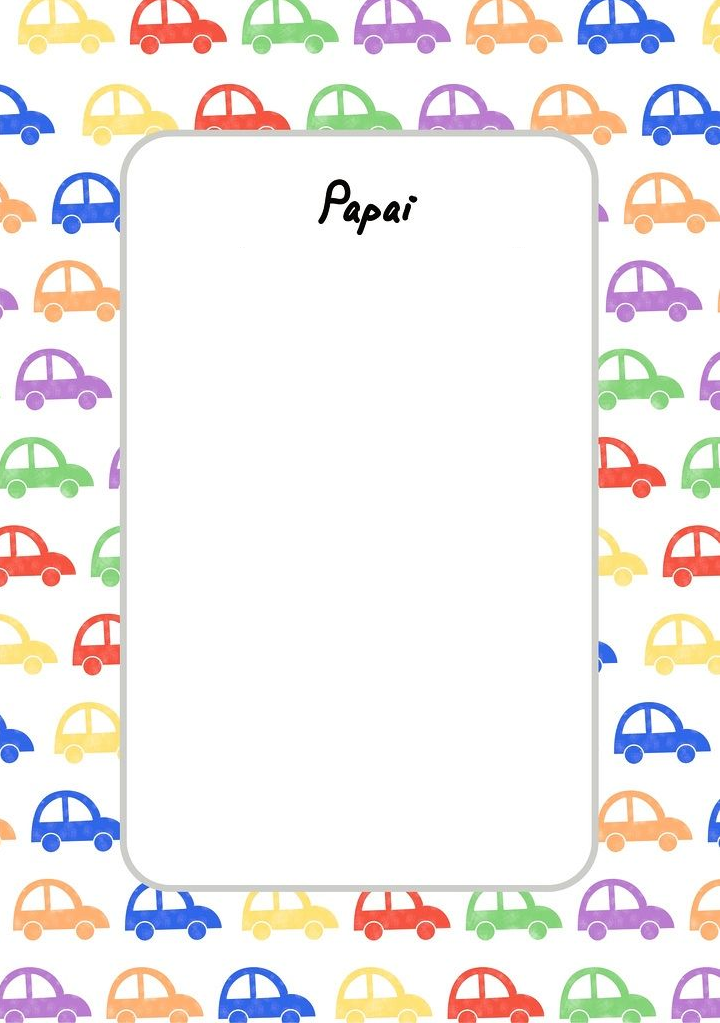 